CONVOCATORIA INTERVENCIONES SALONES COMUNALES ALCALDÍA LOCAL DE BOSAVERSIÓN 3.02023DEFINICIÓNLa presente convocatoria se desarrollará en el marco del proyecto No 1814 “Espacios activos de participación: insumos para que la ciudadanía haga parte de un gobierno abierto” y tiene como objetivo la adecuación, intervención o reparaciones locativas de sedes comunales de la localidad de Bosa de acuerdo con las disposiciones definidas en la Ley 2166 de 2022, los criterios de elegibilidad y viabilidad expedidos por el Instituto Distrital de la Participación y Acción Comunal (IDPAC) y la Secretaría Distrital de Gobierno y el Decreto 1469 de 2010.Entiéndase por adecuación, intervención o reparación locativas: “aquellas obras que tienen como finalidad mantener el inmueble en las debidas condiciones de higiene y ornato sin afectar su estructura portante, su distribución interior, sus características funcionales, formales y/o volumétricas. No requerirán licencia de construcción las reparaciones o mejoras locativas a que hace referencia el artículo 8° de la Ley 810 de 2003 o la norma que lo adicione, modifique o sustituya.Están incluidas dentro de las reparaciones locativas, entre otras, las siguientes obras: el mantenimiento, la sustitución, restitución o mejoramiento de los materiales de pisos, cielorrasos, enchapes, pintura en general, y la sustitución, mejoramiento o ampliación de redes de instalaciones hidráulicas, sanitarias, eléctricas, telefónicas o de gas”. Decreto 1469 de 2010, artículo 10.ESTAPAS DE LA CONVOCATORIALa convocatoria se desarrollará en dos etapas, así:PRE-INSCRIPCIÓNEn esta etapa las Juntas de Acción Comunal de la localidad de Bosa interesadas en postular el salón comunal para las intervenciones, adecuaciones o arreglos locativos deberán realizar la pre- inscripción de este. La pre- inscripción se deberá realizar a través del siguiente formulario, en las fechas definidas en la convocatoria:https://forms.gle/kmdCyp7XaQExqQFG7Una vez, cerrada la etapa de pre- inscripción se seleccionará el salón comunal que cumpla con los requisitos mínimos definidos en la convocatoria y este pasará a la fase de visita técnica.VISITA TÉCNICALos profesionales de infraestructura de la Alcaldía Local de Bosa realizarán visitas técnicas con el fin de evaluar el estado de cada salón comunal. La visita técnica permitirá identificar el inventario de necesidades de los salones comunales pre- inscritos y el alcance de cada una de las adecuaciones, intervenciones o reparaciones locativas que requiera. Adicionalmente, el salón deberá cumplir con los requisitos exigidos por el DADEP, IDIGER y Secretaría Distrital de Planeación. Entre otros, el predio debe cumplir con las siguientes condiciones, las cuales serán validadas en las visitas técnicas y con las respectivas entidades encargadas:El predio se debe encontrar plenamente identificado (chip catastral, y cédula catastral), según la consulta al Sistema Integrado de Información Catastral- SIIC de la Unidad Administrativa Especial de Catastro Distrital.El predio de interés a la fecha debe estar incorporado como Bien de Uso Público en el registro único del patrimonio Inmobiliario del Distrito Capital, a cargo del Departamento Administrativo de la Defensoría del Espacio Público; debe estar considerado como zona de equipamiento y debe contar con el Registro Único de Propiedad Inmobiliaria (RUPI). El predio o el salón comunal no se debe encontrar en zona de alto riesgo no mitigable, de acuerdo con los sistemas de información del IDIGER. El predio debe contar con certificado de riesgo emitido por el IDIGER. El predio no debe tener afectación por líneas de alta tensión. El equipamiento no debe tener afectación por reserva vial. El predio no debe tener afectación por área protegida, ronda o ZMPA. Las actividades que se ejecuten en el salón comunal deben estar dirigidas al beneficio de la comunidad y no presentar un uso inadecuado del espacio público. Dentro del equipamiento no debe existir un usufructo por parte de particulares como tiendas, consultorios, jardines infantiles, vivienda, microempresas, entre otros. Las demás necesarias para definir que la estructura y el predio son aptos para las adecuaciones. Producto de dicha visita y la validación de las condiciones de exigidas por el DADEP, IDIGER y Secretaría Distrital de Planeación, se expedirá por parte del grupo de profesionales el concepto de viabilidad para continuar en la convocatoria.La viabilidad dependerá de que, las afectaciones no ameriten intervenciones de tipo estructural que impliquen solicitudes de licencias de construcción o que, no se encuentren dentro de la priorización de adecuaciones, intervenciones o reparaciones locativas definidas por la Alcaldía Local de Bosa.El Fondo de Desarrollo Local realizará la selección de un (1) salón comunal en la versión 3.0 de la convocatoria. CALENDARIO DE LA CONVOCATORIAEl calendario de la convocatoria para la dotación de salones comunales será el siguiente:REQUISITOS MÍNIMOS PARA LA ETAPA DE PRE-INSCRIPCIÓNPodrán postularse a la convocatoria los salones de las Juntas de Acción Comunal que cumplan los siguientes requisitos:Contar con el Certificado de Registro, Existencia y Representación Legal, expedido por el IDPAC, vigente y activo.Tener el concepto social, administrativo y contable vigente expedido por parte del IDPAC, Subdirección de Asuntos Comunales.Tener el certificado del Aplicativo de Caracterización del Distrito (https://plataforma.participacionbogota.gov.co/) Tener un salón comunal que esté en administración de la Junta, cuyo predio sea de uso público. No haber sido beneficiario o seleccionado para dotación del salón comunal en los años 2021 y 2022 por parte de la Alcaldía Local.El salón comunal no debe contar con locales comerciales. CONDICIONES GENERALES DE LA CONVOCATORIALa información y documentación suministrada en el formulario de inscripción por parte de la JAC y la documentación que se deberá presentar es responsabilidad única y exclusiva de esta y se entenderá allegada bajo la gravedad de juramento, por lo cual se presume la legalidad y veracidad de cada uno de los datos allí contenidos.  En consecuencia, si en cualquier instancia del proceso atribuibles a la Junta postulante, se encontrara ilegalidad o falta de veracidad en la información suministrada dará lugar a la anulación de todo el proceso y exclusión de la convocatoria, sin perjuicio de las denuncias y sanciones a que hubiere lugar.Una vez cerrada la etapa de inscripción no se podrán realizar modificación a la información consignada en el formulario de postulación. Así como tampoco podrá allegar nuevos documentos. La validación de la postulación se realizará únicamente con la información aportada en el formulario y los documentos adjuntos a él. Toda la información aportada en la etapa de inscripción es sujeta a validación, por tal razón, debe coincidir con los soportes adjuntos al formulario.En caso de realizar doble inscripción será tenida para efectos de la calificación y selección el último registro.En caso de reclamación, esta deberá ser presentadas por el representante legal, mediante comunicación escrita, radicada en la Carrera 80 I No. 61 - 05 Sur, Alcaldía Local de Bosa, CDI, en los plazos previstos en el calendario. No se aceptarán reclamaciones remitidas por canales definidos al definido en este documento.La Junta postulante deberá entregar en los puntos definidos para la recepción de las inscripciones los documentos relacionados en el numeral 5 del presente documento. No se aceptarán inscripciones con documentación incompleta. Para efectos de la selección de los salones comunales a intervenir o adecuar, únicamente serán tenidas en cuenta, aquellas que cumplan con los requisitos mínimos. Serán rechazadas aquellas que: a) no cumplan los requisitos mínimos, b) aporten documentos con información incompleta y d) no diligencien completamente el formulario de inscripción o c) no se le de viabilidad técnica para la intervención.Las inscripciones que sean remitidas después de la fecha y hora prevista en el presente documento no serán tenidas en cuenta en la convocatoria, ni evaluadas.DOCUMENTOS REQUERIDOS EN LA CONVOCATORIA:Las JAC podrán postular su salón comunal para intervenir o adecuar través del formulario virtual (https://forms.gle/xgjLrpuB8mz7mydR8 ),  las JAC postulantes deberán aportar los siguientes documentos:Anexo 1. Copia del documento de identidad del representante legal.Anexo 2. Rut de la Junta de Acción Comunal actualizado.Anexo 3. Certificado de registro, existencia y representación legal, expedido por el IDPAC, vigente y activo, con término de expedición a tres (3) meses.Anexo 4. Copia del concepto social, administrativo y contable vigente expedido por parte del IDPAC, Subdirección de Asuntos Comunales.Anexo 5. Copia del certificado del Aplicativo de Caracterización del Distrito (https://plataforma.participacionbogota.gov.co/) Anexo 7. Foto de la fachada del salón comunalRADICACIÓN DE LA INSCRIPCIÓNLa postulación de la JAC se podrá realizar en las fechas definidas en el calendario de la convocatoria, mediante el formulario virtual, en donde deberá cargar los documentos solicitados: https://forms.gle/xgjLrpuB8mz7mydR8En todo caso, las dudas respecto a los documentos a aportar o frente al diligenciamiento del formulario, podrán consultarlas a través del número de WhatsApp 3203318594 de lunes a viernes de 8 am a 5 pm. ATENCIÓN PRESENCIALPodrán solicitar cita de manera presencial a través del número de WhatsApp 3203318594 de lunes a viernes de 8 am a 5 pm.CRITERIOS DE CALIFICACIÓN Y SELECCIÓNEn caso de que el número de salones comunales que cumplan los requisitos mínimos y obtengan concepto viable para la intervención o adecuación, supere el número mínimo definido para la convocatoria, estos se seleccionarán teniendo en cuenta el puntaje obtenido de acuerdo con los siguientes criterios de selección y calificación:Nota: La Alcaldía Local determinará un plazo en el cual las Juntas deberán aportar los respectivos soportes para evaluar los criterios de selección y calificación.En caso de no aportar alguno de los documentos solicitados, no se asignará puntaje por dicho criterio. A continuación, se relacionan los documentos mínimos a aportar:Copia del acta en donde se presentó el balance contable a los afiliados del año 2022 y/o informes de tesorería 2022.Certificado del tercero beneficiario entidad, organización, fundación, ONG, entre otros) con el préstamo del salón comunal para actividades que benefician a la comunidad: el certificado debe contener como mínimo: a) actividad(es) desarrollada(s), b) fecha, c) cantidad de personas impactadas. Debe ser expedido en el membrete de la entidad y firmado por el representante legal o el funcionario competente dentro de la estructura organizacional o listados de asistencia de la actividad o formato de préstamo del salón con registro fotográfico.Certificación expedida por el/la secretario (a) de la Junta en donde conste el número de afiliados a la Junta con corte al 31 de diciembre de 2023. Nota: Ver formato, diligenciar los campos vacíos y firmar por el representante legal y el/la secretario(a).En caso de aplicar indicando que alguno de los miembros de la mesa directiva pertenece a un grupo étnico, deberá aportar la certificación expedida por del Ministerio del Interior. En caso de ser varios miembros, anexar en un solo PDF los certificados.En caso de aplicar indicando que alguno de los miembros de la mesa directiva tiene condición de discapacidad, deberá aportar certificado de la EPS. En caso de ser varios miembros, anexar en un solo PDF los certificados.En caso de aplicar indicando que alguno de los miembros de la mesa directiva es menor de 28 años, deberá aportar copia del documento de identidad. En caso de ser varios miembros, anexar los documentos en un solo PDF.Certificado de asistencia a las asambleas de ASOJUNTAS emitido por la Asociación de Juntas de Acción Comunal de Bosa para la vigencia 2022.COMITÉ DE SELECCIÓNEl comité de selección estará conformado por: La alcaldesa local o su delegado(a)La líder de Participaciones de la Alcaldía Local de BosaEl líder de Planeación de la Alcaldía Local de BosaEn el comité podrán participar como invitados los directivos de ASOJUNTAS Bosa, la Veeduría Distrital, Personería Distrital y los demás veedores ciudadanos que así lo soliciten, siempre y cuando su veeduría obedezca a esta meta, quienes tendrán voz, pero no voto. PROCESO DE SELECCIÓN Y CALIFICACIÓNLa selección de los salones comunales de las Junta de Acción Comunal a intervenir o adecuar se realizará de acuerdo con el puntaje obtenido, de mayor a menor y se asignará de manera descendente hasta la junta postulante No 6. Dicha decisión quedará consignada en acta suscrita por los miembros del comité. No obstante, de acuerdo con la evaluación de necesidades de cada Junta, se podrán beneficiar juntas adicionales, siempre y cuando el presupuesto disponible así lo permita. Para esto, se dejará consignada en el acta la lista de elegibles con la puntuación de cada JAC postulada.En el evento en que, alguna de las JAC seleccionada desista del proceso o se evidencie que la información aportada carece de veracidad, presenta inconsistencias o los documentos aportados se encuentran adulterados, se anulará la aprobación y se seleccionará a la siguiente Junta de la lista de elegibles, respetando el orden de acuerdo con la puntuación.  Las JAC que se postulan, aceptan a través de su representante legal los términos y condiciones definidos en la presente convocatoria y se comprometen a adelantar los procesos administrativos y contractuales necesarios para recibir los elementos de dotación que serán entregados por la Alcaldía Local de Bosa.Criterio de desempate En caso de empate, entre dos o más JAC postulantes, será criterio de desempate la junta con mayor número de afiliados y en su orden, la de menores ingresos.FIRMADO EN ORIGINALLIZETH JAHIRA GONZÁLEZ VARGASAlcaldesa Local de BosaProyectó:  Katherine Quintin, Planeación FDLB 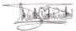                  Johana García, Participación FDLB JGS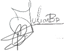                  Julian Camilo Barrera, Planeación e Infraestructura FDLBRevisó y Aprobó:  Camila Andrea Pinilla, Líder de Planeación FDLB                             Carolina Carreño, Líder de Participación.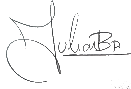 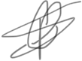 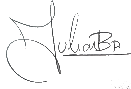 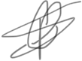 ETAPAFECHAApertura de pre-inscripción29 de mayo de 2023Cierre de pre-inscripción16 de junio de 2023Publicación de resultados pre-inscritos seleccionados para visita técnica19 de junio de 2023Visitas técnicasDel 19 al 23 de junio de 2023Publicación listado definitivo de salones seleccionadosLos resultados definitivos del salón seleccionado se publicará una vez se cuente con el concepto técnico de viabilidad y será publicada en el portal web de la Alcaldía. Así mismo se notificará a cada Junta el resultado final de su inscripción.ÍTEM PUNTUABLEPUNTAJEINGRESOS RECIBIDOS EN EL AÑO 2022. Puntaje máximo por este criterio 15 puntos. 15Si recibió hasta 0.5 SMMLV en la vigencia 2022.15Si recibió hasta 1 SMMLV en la vigencia 202212Si recibió más de 1 SMMLV y máximo 3 SMMLV en la vigencia 20228Si recibió más de 3 SMMLV y máximo 6 SMMLV en la vigencia 20224Si recibió más 6 SMMLV en la vigencia 20221JUNTA QUE HUBIERE PRESTADO SERVICIOS A LA COMUNIDAD EN EL AÑO 2022. Acumulable por evento. Máximo podrá certificar 5 (cinco) eventos. 5Se asignará un punto por evento institucional realizadoParticipación en asambleas de ASOJUNTAS en la vigencia 20222Participó en una asamblea1Participó en más de una asamblea2JUNTAS NO PARTICIPANTES EN OBRAS CON SALDOS PEDAGÓGICOS EN LAS VIGENCIAS 2021 Y 2022.3JUNTAS CON DOS O MÁS MUJERES QUE HACEN PARTE DE LA MESA DIRECTIVA1JUNTAS CON INTEGRANTES DE LA MESA DIRECTIVA QUE PERTENEZCAN A GRUPOS ÉTNICOS1JUNTAS CON INTEGRANTES DE LA MESA DIRECTIVA QUE SE RECONOZCAN COMO LGBTIQ+1JUNTAS CON INTEGRANTES DE LA MESA DIRECTIVA MENORES DE 28 AÑOS1JUNTAS CON INTEGRANTES DE LA JUNTA DIRECTIVA CON DISCAPACIDAD1TOTAL PUNTAJE30